ЭМИТЕНТ: _______________________________________________________________________(полное  наименование  эмитента)				Реквизиты банковского счета для получения доходов и выплат по ценным бумагам:Данные о руководителе органа: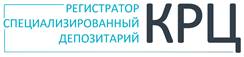 www.regkrc.ru(861)255 -34-03ЗАЯВЛЕНИЕ - АНКЕТА  РОССИЙСКОЙ ФЕДЕРАЦИИ, СУБЪЕКТА РОССИЙСКОЙ ФЕДЕРАЦИИ, МУНИЦИПАЛЬНОГО ОБРАЗОВАНИЯ(ДЛЯ ЮРИДИЧЕСКИХ ЛИЦ)Вх. №Вх. №ДатаДатаДатаПринялПринялИсполнилЗаявление□  прошу открыть в реестре владельцев ценных бумаг счет□  прошу внести изменения в информацию счета □  Владельца                                       □ Российская Федерация (Правительство Российской Федерации или федеральные органы исполнительной власти)□ Субъект Российской Федерации□ Муниципальное образование в лице органа государственной власти или органа местного самоуправления Номер счетаПолное наименованиеПолное наименованиеПолное наименованиеПолное наименованиеПолное наименованиеПолное наименованиеПолное наименованиеПолное наименованиеПолное наименованиеОГРН, присвоенный юридическому лицу, созданному в соответствии с законодательством РФОГРН, присвоенный юридическому лицу, созданному в соответствии с законодательством РФОГРН, присвоенный юридическому лицу, созданному в соответствии с законодательством РФОГРН, присвоенный юридическому лицу, созданному в соответствии с законодательством РФОГРН, присвоенный юридическому лицу, созданному в соответствии с законодательством РФОГРН, присвоенный юридическому лицу, созданному в соответствии с законодательством РФОГРН, присвоенный юридическому лицу, созданному в соответствии с законодательством РФОГРН, присвоенный юридическому лицу, созданному в соответствии с законодательством РФДата присвоения ОГРНДата присвоения ОГРНДата присвоения ОГРНДата присвоения ОГРНДата присвоения ОГРНДата присвоения ОГРНАдрес в пределах места нахожденияАдрес в пределах места нахожденияАдрес почтовый с указанием индексаАдрес почтовый с указанием индексаНомер телефона (с указанием кода города), (при наличии)Номер телефона (с указанием кода города), (при наличии)Номер телефона (с указанием кода города), (при наличии)Адрес электронной почты (при наличии)Адрес электронной почты (при наличии)Адрес электронной почты (при наличии)Адрес электронной почты (при наличии)Адрес электронной почты (при наличии)ИННИННИННБанк получателя/Отделение (наименование)Банк получателя/Отделение (наименование)Банк получателя/Отделение (наименование)Банк получателя/Отделение (наименование)Банк получателя/Отделение (наименование)Наименование получателя БИК банкаИНН банкаИНН банкаИНН банкаИНН банкаИНН банкаИНН банкаИНН банкаИНН банкаИНН банкаИНН банкаИНН банкаИНН банкаЕдиный казначейский счетЕдиный казначейский счетЕдиный казначейский счетЕдиный казначейский счетЕдиный казначейский счетЕдиный казначейский счетКазначейский счетКазначейский счетКазначейский счетКазначейский счетКазначейский счетКазначейский счетЛицевой счет  Лицевой счет  Лицевой счет  Лицевой счет  Лицевой счет  Лицевой счет  ОКПООКПООКПООКПООКПООКПООКАТООКАТООКАТООКАТООКАТООКТМООКТМООКТМООКТМООКТМООКТМООКУГУОКУГУОКУГУОКУГУОКУГУКПП  КПП  КПП  КПП  КПП  КПП  КБК  КБК  КБК  КБК  КБК  КБК  Дополнительные реквизиты (при наличии)Дополнительные реквизиты (при наличии)Дополнительные реквизиты (при наличии)Дополнительные реквизиты (при наличии)Дополнительные реквизиты (при наличии)Дополнительные реквизиты (при наличии)Способ представления Регистратору документов, являющихся основанием для совершения операций4:□ лично/уполномоченным представителем □ лично/уполномоченным представителем □ почтовым отправлением□ в форме электронного документа, подписанного электронной подписью (при наличии договора ЭДО)Способ получения уведомления об открытии/отказе в открытии лицевого счета/других документов от Регистратора4:□ лично□ уполномоченным представителем□ почтовым отправлением□ в форме электронного документа, подписанного электронной подписью(при наличии договора ЭДО)Способ получения Сообщения о проведении общего собрания акционеров из числа предусмотренных Уставом Эмитента2 4□ получение на указанный адрес эл. почты Сообщения о проведении общего собрания акционеров□ получение на указанный адрес эл. почты Сообщения о проведении общего собрания акционеров□ получение на указанный адрес эл. почты Сообщения о проведении общего собрания акционеров□ получение на указанный адрес эл. почты Сообщения о проведении общего собрания акционеровСпособ получения Сообщения о проведении общего собрания акционеров из числа предусмотренных Уставом Эмитента2 4□ получение SMS сообщения, содержащего порядок ознакомления с Сообщением о проведении общего собрания акционеров□ получение SMS сообщения, содержащего порядок ознакомления с Сообщением о проведении общего собрания акционеров□ получение SMS сообщения, содержащего порядок ознакомления с Сообщением о проведении общего собрания акционеров□ получение SMS сообщения, содержащего порядок ознакомления с Сообщением о проведении общего собрания акционеровСпособ получения Сообщения о проведении общего собрания акционеров из числа предусмотренных Уставом Эмитента2 4□ получение на указанный адрес эл. почты Уведомления о порядке ознакомления с сообщением о проведении общего собрания акционеров□ получение на указанный адрес эл. почты Уведомления о порядке ознакомления с сообщением о проведении общего собрания акционеров□ получение на указанный адрес эл. почты Уведомления о порядке ознакомления с сообщением о проведении общего собрания акционеров□ получение на указанный адрес эл. почты Уведомления о порядке ознакомления с сообщением о проведении общего собрания акционеровДолжность:Образец подписи3Образец оттиска печати Образец подписи3Образец оттиска печати Фамилия, имя, отчество (при наличии):Образец подписи3Образец оттиска печати Образец подписи3Образец оттиска печати Вид, серия, номер, дата выдачи документа, удостоверяющего его личность, и наименование органа, выдавшего соответствующий документ, код подразделения (при наличии):Образец подписи3Образец оттиска печати Образец подписи3Образец оттиска печати Образец подписи3Образец оттиска печати Образец подписи3Образец оттиска печати Образец подписи совершен в присутствии работника АО «КРЦ»(Ф.И.О., подпись работника АО «КРЦ»)